INTRODUCTIONPalatino linotype font type, 12 font size, justified, 1,15 line spacing, 6 nk space before and after the paragraphs, indents should not used in text. Palatino linotype font type, 12 font size, justified, 1,15 line spacing, 6 nk space before and after the paragraphs, indents should not used in text. Palatino linotype font type, 12 font size, justified, 1,15 line spacing, 6 nk space before and after the paragraphs, indents should not used in text. Palatino linotype font type, 12 font size, justified, 1,15 line spacing, 6 nk space before and after the paragraphs, indents should not used in text. Palatino linotype font type, 12 font size, justified, 1,15 line spacing, 6 nk space before and after the paragraphs, indents should not used in text. Palatino linotype font type, 12 font size, justified, 1,15 line spacing, 6 nk space before and after the paragraphs, indents should not used in text. (Birinci Düzey Alt Başlık) Purpose of the researchPalatino linotype font type, 12 font size, justified, 1,15 line spacing, 6 nk space before and after the paragraphs, indents should not used in text. (İkinci düzey alt başlık) Alt amaçlarPalatino linotype font type, 12 font size, justified, 1,15 line spacing, 6 nk space before and after the paragraphs, indents should not used in text. METHODOLOGYPalatino linotype font type, 12 font size, justified, 1,15 line spacing, 6 nk space before and after the paragraphs, indents should not used in text. Research DesignPalatino linotype font type, 12 font size, justified, 1,15 line spacing, 6 nk space before and after the paragraphs, indents should not used in text. Study GroupPalatino linotype font type, 12 font size, justified, 1,15 line spacing, 6 nk space before and after the paragraphs, indents should not used in text. Data Collection ToolsPalatino linotype font type, 12 font size, justified, 1,15 line spacing, 6 nk space before and after the paragraphs, indents should not used in text. Data AnalysisPalatino linotype font type, 12 font size, justified, 1,15 line spacing, 6 nk space before and after the paragraphs, indents should not used in text.FINDINGSPalatino linotype font type, 12 font size, justified, 1,15 line spacing, 6 nk space before and after the paragraphs, indents should not used in text. Table 1. The title of table should be written italicTable title: Palatino linotype font type, 11 font size, justified, 1,15 line spacing, 6 nk space before and after the paragraphs. The font size of the text in the table  should be 10 and it can reduced up to 8 if needed. Palatino linotype font type, 12 font size, justified, 1,15 line spacing, 6 nk space before and after the paragraphs, indents should not used in text. 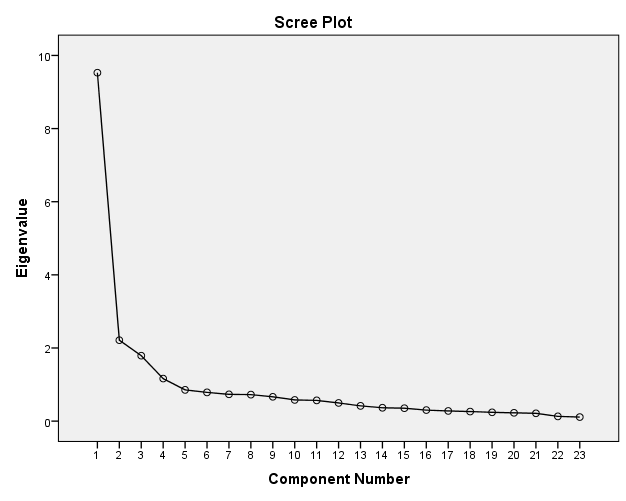 Figure 1. The title of figure should be written italicFigure titles: Palatino linotype font type, 11 font size, centeredPalatino linotype font type, 12 font size, justified, 1,15 line spacing, 6 nk space before and after the paragraphs, indents should not used in text. Palatino linotype font type, 12 font size, justified, 1,15 line spacing, 6 nk space before and after the paragraphs, indents should not used in text.CONCLUSION, DISCUSSION AND SUGGESTIONSPalatino linotype font type, 12 font size, justified, 1,15 line spacing, 6 nk space before and after the paragraphs, indents should not used in text. Palatino linotype font type, 12 font size, justified, 1,15 line spacing, 6 nk space before and after the paragraphs, indents should not used in text. Palatino linotype font type, 12 font size, justified, 1,15 line spacing, 6 nk space before and after the paragraphs, indents should not used in text.Palatino linotype font type, 12 font size, justified, 1,15 line spacing, 6 nk space before and after the paragraphs, indents should not used in text. Palatino linotype font type, 12 font size, justified, 1,15 line spacing, 6 nk space before and after the paragraphs, indents should not used in text. Palatino linotype font type, 12 font size, justified, 1,15 line spacing, 6 nk space before and after the paragraphs, indents should not used in text.Palatino linotype font type, 12 font size, justified, 1,15 line spacing, 6 nk space before and after the paragraphs, indents should not used in text. Palatino linotype font type, 12 font size, justified, 1,15 line spacing, 6 nk space before and after the paragraphs, indents should not used in text. Palatino linotype font type, 12 font size, justified, 1,15 line spacing, 6 nk space before and after the paragraphs, indents should not used in text.Contribution Rate of Authors (If there is more than one author) The contribution rate of each author to the study should be stated.Statement of Support and Acknowledgment (If any)If there are institutions and/or people who supported the research, they should be stated under this heading and acknowledged.Conflict of InterestIt should be stated whether there is any conflict between the authors.REFERENCESPalatino linotype font type, 10 font size, justified, 1,15 line spacing, 6 nk space before and after the paragraphs, indents should not used in text. The bibliography, reference and citation control of accepted articles should be arranged according to the procedures and principles in the 7th edition of the APA Citation Rules.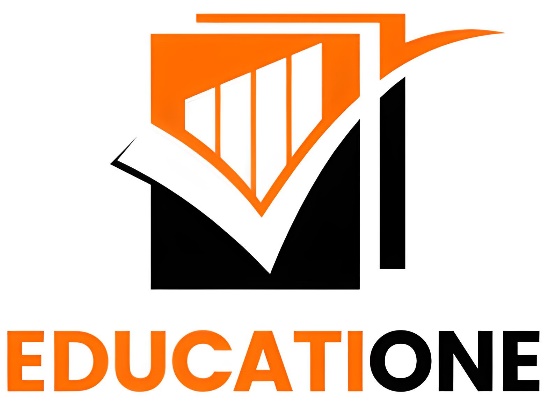 Article Title (The first letter of each word is capitalized)Article Title (The first letter of each word is capitalized)Article Title (The first letter of each word is capitalized)Article Title (The first letter of each word is capitalized)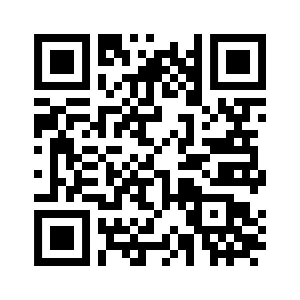 Author InformationAuthor InformationName SURNAMEName SURNAMEName SURNAMEName SURNAMEName SURNAMETitle, Institution/University, City/Country, e-mailTitle, Institution/University, City/Country, e-mailTitle, Institution/University, City/Country, e-mailTitle, Institution/University, City/Country, e-mailTitle, Institution/University, City/Country, e-mailORCID ID: https://orcid.org/ORCID ID: https://orcid.org/ORCID ID: https://orcid.org/ORCID ID: https://orcid.org/ORCID ID: https://orcid.org/Article InfoArticle InfoArticle TypeArticle Type:::Received Received :::Accepted Accepted :::PublishedPublished:::(Leave this section blank. It will be filled by the journal after the relevant study is accepted.)(Leave this section blank. It will be filled by the journal after the relevant study is accepted.)(Leave this section blank. It will be filled by the journal after the relevant study is accepted.)(Leave this section blank. It will be filled by the journal after the relevant study is accepted.)(Leave this section blank. It will be filled by the journal after the relevant study is accepted.)CiteCiteSurname, N., & Surname, N. (Year). English title of the article. EDUCATIONE, X(X), XX-XX. (Leave this section blank. It will be filled by the journal after the relevant study is accepted.)Surname, N., & Surname, N. (Year). English title of the article. EDUCATIONE, X(X), XX-XX. (Leave this section blank. It will be filled by the journal after the relevant study is accepted.)Surname, N., & Surname, N. (Year). English title of the article. EDUCATIONE, X(X), XX-XX. (Leave this section blank. It will be filled by the journal after the relevant study is accepted.)Surname, N., & Surname, N. (Year). English title of the article. EDUCATIONE, X(X), XX-XX. (Leave this section blank. It will be filled by the journal after the relevant study is accepted.)Surname, N., & Surname, N. (Year). English title of the article. EDUCATIONE, X(X), XX-XX. (Leave this section blank. It will be filled by the journal after the relevant study is accepted.)AbstractIt should cover the purpose of the study, its method, significant features and results briefly and clearly. It should be approximately 150-250 words. It should cover the purpose of the study, its method, significant features and results briefly and clearly. It should be approximately 150-250 words. It should cover the purpose of the study, its method, significant features and results briefly and clearly. It should be approximately 150-250 words. It should cover the purpose of the study, its method, significant features and results briefly and clearly. It should be approximately 150-250 words. It should cover the purpose of the study, its method, significant features and results briefly and clearly. It should be approximately 150-250 words. It should cover the purpose of the study, its method, significant features and results briefly and clearly. It should be approximately 150-250 words. It should cover the purpose of the study, its method, significant features and results briefly and clearly. It should be approximately 150-250 words. It should cover the purpose of the study, its method, significant features and results briefly and clearly. It should be approximately 150-250 words. It should cover the purpose of the study, its method, significant features and results briefly and clearly. Keywords: Keywords1, Keywords2, Keywords3TestGradeK-S SkewnessZ ScoreKurtosisDecisionNative Language Awareness Scale20,200-0,304-0,98-0,665Skewed DistributionNative Language Awareness Scale30,002-0,970-30,170,960Skewed DistributionNative Language Awareness Scale40,014-0,460-10,50-0,765Skewed Distribution